П О С Т А Н О В Л Е Н И Еот  10.02.2017   № 123г. Майкоп  О внесении изменений в Перечень должностей муниципальной службы Администрации муниципального образования «Город Майкоп», при назначении на которые граждане и при замещении которых муниципальные служащие обязаны представлять сведения о своих доходах, об имуществе и обязательствах имущественного характера, а также сведения о доходах, об имуществе и обязательствах имущественного характера своих супруги (супруга) и несовершеннолетних детейВ связи с организационными мероприятиями, постановляю:1.Внести в Перечень должностей муниципальной службы Администрации муниципального образования «Город Майкоп», при назначении на которые граждане и при замещении которых муниципальные служащие обязаны представлять сведения о своих доходах, об имуществе и обязательствах имущественного характера, а также сведения о доходах, об имуществе и обязательствах имущественного характера своих супруги (супруга) и несовершеннолетних детей, утверждённый постановлением Администрации муниципального образования «Город Майкоп» от 11.03.2015 № 123 «Об утверждении Перечня должностей муниципальной службы Администрации муниципального образования «Город Майкоп», при назначении на которые граждане и при замещении которых муниципальные служащие обязаны представлять сведения о своих доходах, об имуществе и обязательствах имущественного характера, а также сведения о доходах, об имуществе и обязательствах имущественного характера своих супруги (супруга) и несовершеннолетних детей» (в редакции постановлений Администрации муниципального образования «Город Майкоп» от 12.02.2016 № 83, от 07.10.2016 № 868), следующие изменения: 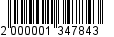 1.1.Пункт 3.11 изложить в следующей редакции:«3.11.Управление жилищно-коммунального хозяйства и благоустройства: главный специалист, ведущий специалист, за исключением ведущего специалиста финансового отдела.».1.2. Пункт 3.13 изложить в следующей редакции:«3.13.Финансовое управление: главный специалист, ведущий специалист, за исключением главного специалиста отдела прогнозирования и анализа доходов бюджета и главного специалиста отдела финансово-правового, методологического и информационного обеспечения, в должностные обязанности которого не входят функции осуществления закупок товаров, работ, услуг (Федеральный закон                  № 44-ФЗ) для муниципальных нужд.».1.3.Пункт 3.14 изложить в следующей редакции:«3.14.Комитет по управлению имуществом: главный специалист, ведущий специалист, за исключением главного специалиста, функциональные обязанности которого связаны с информационными технологиями и обеспечением их работы.».1.4.Пункт 3.17 изложить в следующей редакции:«3.17.Управление по опеке и попечительству: главный специалист исполнения государственных полномочий по совершеннолетним недееспособным; ведущий специалист исполнения государственных полномочий по совершеннолетним недееспособным; главный специалист исполнения государственных полномочий по несовершеннолетним; ведущий специалист исполнения государственных полномочий по несовершеннолетним; специалист 1 категории исполнения государственных полномочий по несовершеннолетним.».1.5.Пункт 3.20 изложить в следующей редакции:«3.20.Ведущий специалист Юридического отдела, включенный в состав единой конкурсной аукционной, котировочной, по рассмотрению заявок на участие в запросе предложений комиссии муниципального образования «Город Майкоп».».2. Опубликовать настоящее постановление в газете «Майкопские новости» и разместить на официальном сайте Администрации муниципального образования «Город Майкоп».3. Постановление «О внесении изменений в Перечень должностей муниципальной службы Администрации муниципального образования «Город Майкоп», при назначении на которые граждане и при замещении которых муниципальные служащие обязаны представлять сведения о своих доходах, об имуществе и обязательствах имущественного характера, а также сведения о доходах, об имуществе и обязательствах имущественного характера своих супруги (супруга) и несовершеннолетних детей» вступает в силу со дня его официального опубликования.Глава муниципального образования«Город Майкоп»                                                                            А.В. Наролин  Администрация муниципальногообразования «Город Майкоп»Республики Адыгея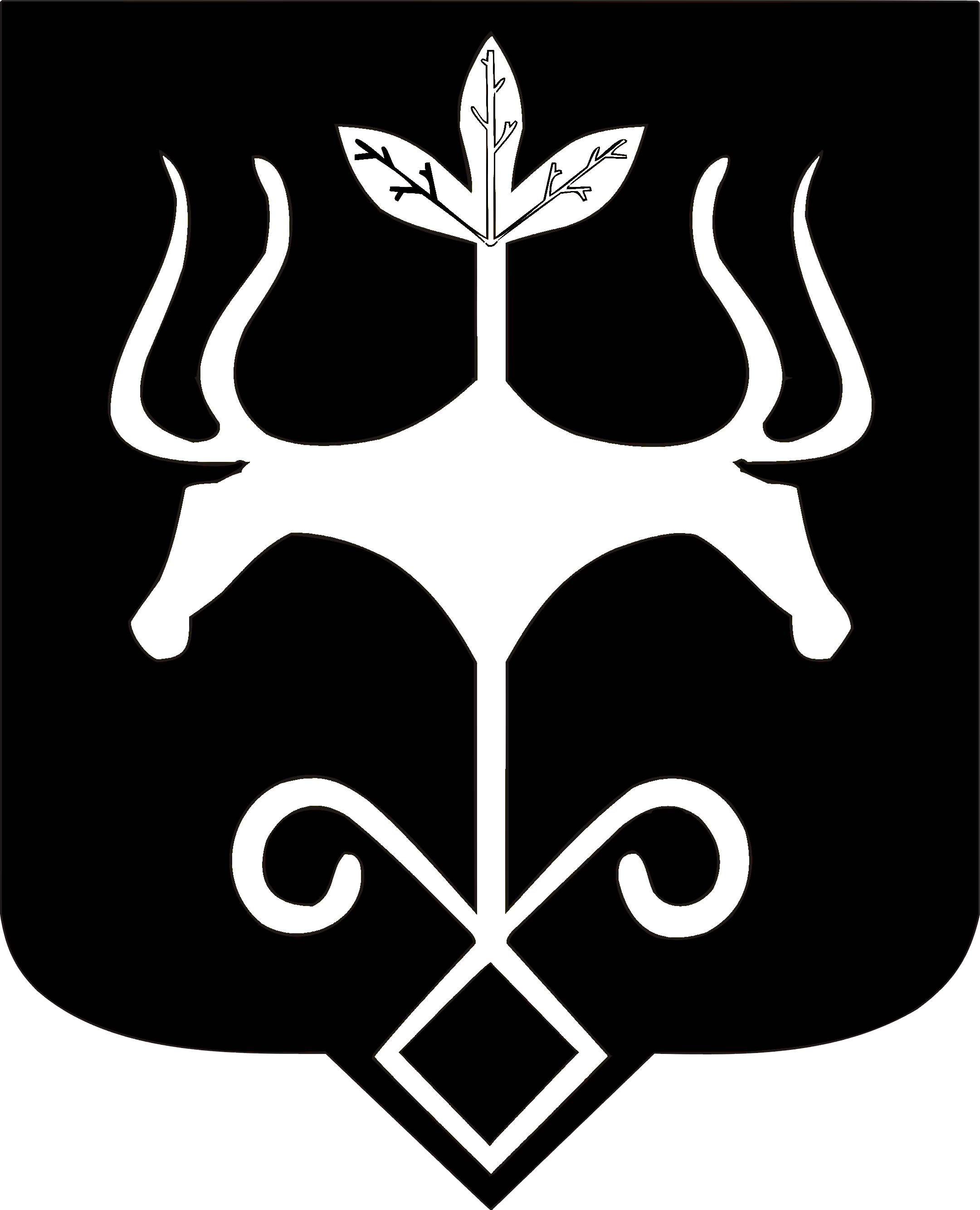 Адыгэ Республикэммуниципальнэ образованиеу «Къалэу Мыекъуапэ» и Администрацие